AGENDA ITEMS:Review Bills for PaymentReview Travel RequestsReview & Discuss InvestmentsBoard ItemsApproved BudgetRAMPDoor Access RFPRegional Office of Education LeaseOther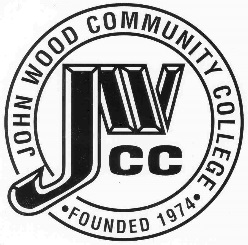                        Finance & Audit Committee AgendaMeeting Date:                                   07.10 24Meeting Time:                                   2:00 p.m.Meeting Location:                            C240